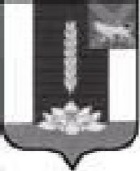 ДУМА ЧЕРНИГОВСКОГО РАЙОНА____________________________________________________________________________РЕШЕНИЕПринято Думой Черниговского района23 октября 2019 годаВ соответствии с пунктом 9 статьи 78 Бюджетного кодекса Российской Федерации, федеральными законами от 13 июля 2015 года № 224-ФЗ «О государственно-частном партнерстве, муниципально-частном партнерстве в Российской Федерации и внесении изменений в отдельные законодательные акты Российской Федерации» и от 21 июля 2005 года №115-ФЗ «О концессионных соглашениях» 1. Утвердить Порядок принятия решений о заключении от имени Черниговского муниципального района соглашений о муниципально-частном партнерстве и концессионных соглашений на срок, превышающий срок действия утвержденных лимитов бюджетных обязательств (Прилагается).2. Настоящее постановление опубликовать в «Вестнике нормативных правовых актов Черниговского района» - приложение к газете «Новое время» и на официальном сайте Администрации Черниговского муниципального района по адресу: http://www.chernigovka.orgГлава Черниговского района							В.Н. Сёмкин24 октября 2019 года№ 186-НПАПриложение к решению Думы Черниговского районаот 24.10.2019 № 186-НПАПорядокпринятия решений о заключении от имени Черниговского муниципального района соглашений о муниципально-частном партнерстве и концессионных соглашений на срок, превышающий срок действия утвержденных лимитов бюджетных обязательств 1. Настоящий Порядок определяет процедуру принятия решений о заключении от имени Черниговского муниципального района соглашений о муниципально-частном партнерстве, публичным партнером в которых выступает Черниговский муниципальный район, заключаемых в соответствии с законодательством Российской Федерации о государственно-частном партнерстве, муниципально-частном партнерстве, и концессионных соглашениях, концедентом по которым выступает Черниговский муниципальный район, заключаемых в соответствии с законодательством Российской Федерации о концессионных соглашениях, на срок, превышающий в случаях, установленных Бюджетным кодексом Российской Федерации, срок действия утвержденных лимитов бюджетных обязательств (далее соответственно - соглашение о муниципально-частном партнерстве, концессионное соглашение).2. Соглашения о муниципально-частном партнерстве и концессионные соглашения, могут быть заключены на основании решений администрации Черниговского  муниципального района о заключении соглашений о муниципально-частном партнерстве, принимаемых в соответствии с законодательством Российской Федерации о государственно-частном партнерстве, муниципально-частном партнерстве, и решений администрации Черниговского  муниципального района о заключении концессионных соглашений, принимаемых в соответствии с законодательством Российской Федерации о концессионных соглашениях, в рамках реализации соответствующих муниципальных программ Черниговского муниципального района на срок и в пределах средств, которые предусмотрены соответствующими основными мероприятиями соответствующих муниципальных программ Черниговского муниципального района. В случае если предполагаемый срок действия соглашения о муниципально-частном партнерстве, заключаемого в рамках реализации соответствующей муниципальной программы Черниговского муниципального района в соответствии с настоящим пунктом, превышает срок реализации соответствующей муниципальной программы Черниговского муниципального района, такое соглашение о муниципально-частном партнерстве может быть заключено на основании решения администрации Черниговского  муниципального района о реализации проекта о муниципально-частном партнерстве, принимаемого в соответствии с законодательством Российской Федерации о государственно-частном партнерстве, муниципально-частном партнерстве.В случае если предполагаемый срок действия концессионного соглашения, заключаемого в рамках реализации соответствующей муниципальной программы Черниговского  муниципального района в соответствии с настоящим пунктом, превышает срок реализации соответствующей муниципальной программы Черниговского муниципального района, такое концессионное соглашение может быть заключено на основании решения администрации Черниговского муниципального района о заключении концессионного соглашения, принимаемого в соответствии с законодательством Российской Федерации о концессионных соглашениях. 3. Решение администрации Черниговского муниципального района о заключении соглашения о муниципально-частном партнерстве и концессионного соглашения принимается в соответствии с законодательством Российской Федерации о государственно-частном партнерстве, муниципально-частном партнерстве или законодательством Российской Федерации о концессионных соглашениях в форме распоряжения администрации Черниговского муниципального района в следующем порядке:а) проект распоряжения администрации Черниговского муниципального района и пояснительная записка к нему разрабатываются и направляются подготовившим его структурным подразделением администрации Черниговского муниципального района (далее - разработчик проекта распоряжения администрации Черниговского муниципального района) на согласование в финансовое управление администрации Черниговского муниципального района и управление экономики и территориального планирования  администрации  Черниговского муниципального района (далее соответственно – финансовое управление, Управление экономики);б) финансовое Управление  в срок, не превышающий 15 календарных дней с даты получения проекта распоряжения администрации Черниговского муниципального района и пояснительной записки к нему, согласовывает данный проект распоряжения администрации Черниговского муниципального района либо предоставляет мотивированный отказ в таком согласовании;г) проект распоряжения администрации Черниговского муниципального района, согласованный с финансовым управлением и Управлением экономики, представляется разработчиком проекта распоряжения администрации Черниговского муниципального района, в установленном порядке в администрацию Черниговского муниципального района.Об утверждении Порядка принятия решений о заключении от имени Черниговского муниципального района соглашений о муниципально-частном партнерстве и концессионных соглашений на срок, превышающий срок действия утвержденных лимитов бюджетных обязательств